ОТЗЫВ  на работу студентки 4 курса Института «Высшая школа менеджмента» Санкт-Петербургского государственного университета Хватковой Марии Ильиничны по подготовке выпускной квалификационной работы по направлению 38.03.02 – Менеджмент, профиль – Управление человеческими ресурсамина тему 
«Влияние взаимодействия семейных и рабочих ролей на субъективное благополучие сотрудниц с детьми»Особые комментарии: Студентка проявила энтузиазм, высокий творческий потенциал, компетентность  и ответственность в разработке темы и проведении исследования, тщательность  в работе с материалом, трудолюбие и ответственность в работе над ВКР.Общий вывод: работа студентки Хватковой Марии Ильиничны соответствует требованиям, предъявляемым к выпускным квалификационным работам по направлению 38.03.02 – Менеджмент, профиль – Управление человеческими ресурсами.Научный руководитель:    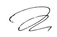 Кошелева С.В., д.пс.н., профессор, профессор кафедры организационного поведения и управления персоналом Института «Высшая школа менеджмента» СПбГУДата:  5.06.2022Проявление студентом самостоятельности и инициативы при работе над ВКРСтудент проявил самостоятельность при формулировке исследуемой управленческой проблемы, целей и задач ВКРВКР выполнялась студентом в целом самостоятельно при активном консультировании с научным руководителемСтудент не проявил инициативы при работе над ВКРИнтенсивность взаимодействия с научным руководителем:Постоянное взаимодействиеНерегулярное взаимодействиеОтсутствие взаимодействияДругое:Соблюдение графика работы над ВКР:Полностью соблюдалсяСоблюдался частичноНе соблюдалсяСвоевременность предоставления окончательного варианта текста ВКР научному руководителю:Накануне дня защиты ВКРНа следующий день после загрузки ВКР в BlackboardВ день крайнего срока загрузки ВКР в BlackboardЗа день до крайнего срока загрузки ВКР в BlackboardЗа два дня до крайнего срока загрузки ВКР в BlackboardЗа три дня и более до крайнего срока загрузки ВКР в Blackboard Степень достижения цели ВКР, сформулированной во Введении:Полностью достигнутаДостигнута частичноНе достигнутаСоответствие содержания ВКР требованиям: Полностью соответствуетСоответствует частичноНе соответствует Соответствие оформления текста ВКР требованиям: Полностью соответствуетСоответствует частичноНе соответствует